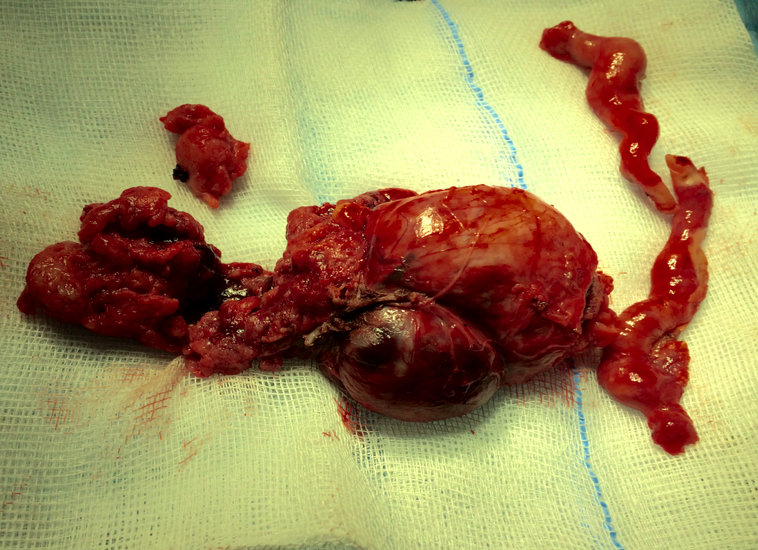 Figura.4 - Imagem da peça operatória após a sua excisão - angiofibroma celular (AC)  e trompas (T)